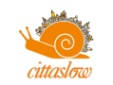 Cittaslow International Partner Event of #EUGreenWeekpresents Green Photo Contest: Being a Green Citizen	<< TAKE A PICTURE OF THE SLOW THAT IS IN YOU AND IN YOUR CITY >>Cittaslow International organizes Green Photo Contest, all participants are invited to develop a reflection about the meaning of Green City, in particular, it’s about to focus their attention on the individual role in environmental sustainability issues and to take part in the contest.  Everyone can partecipate in green contest, participants can express their creativity taking picture about the theme: Being a Green Citizen.Cities are the results of citizen’s actions, life style, habits and traditions. In this sense, pictures should show green Cities experiences from citizens point of view to enhance individuals role in creating green city with a sustainable impact on environment. The event is organized by Cittaslow International and it’s Partner Event of Eu Green Week  https://www.eugreenweek.eu/  will take place in Bruxelles from 21 to 25 of May, this year the topic is “Green Cities for a greener future”. EU Green Week 2018 will explore ways in which the EU is helping cities to become better places to live and work. Showcasing policy developments on air quality, noise, nature and biodiversity, waste and water management, it will promote participatory approaches to urban development, networking schemes, and tools for sharing best practices, engaging local authorities and citizens, and encouraging them to share their vision of a sustainable future. In this sense, Cittaslow International, implementing the project “Being a Green Citizen”, aims to involve citizensto play an active role in environmental sustainability theme.How to take part in the contest, here is the regulation:Take a picture that shows the meaning of being “green citizen”Describe the picture in few wordsWrite author name and surname Write green city/ Cittaslow nameShare your picture on Instagram using following hashtag: #greencitizencontest #cittaslow or Send your picture by email at euoffice@cittaslow.org. The deadline is on 27 of April. If there are any Face in the picture, please, send the consent form at the following email: euoffice@cittaslow.orgBest photos will be part of the Digital Green Exposition that will take place in Palazzo dei Sette, Sala Cittaslow International, on 16 of May at 18:00, there will be a special award ceremony, the event is part of a round of meeting “A scuola di Cittaslow” organized every Wednesday by Cittaslow International HQ. The purpose of the event is to talk about environmental topic with focus on green cities and to talk about the Agenda of Green Week in Bruxelles.The best three pictures will be printed and exhibited permanently in Cittaslow International HQ. The best one will receive a special green prize. If you need further information, please, write at euoffice@cittaslow.orgWeb site Page dedicated to the contest: http://www.cittaslow.org/news/orvieto-being-green-citizen-digital-green-exposition“ 21-25 May 2018 - EU Green Week 2018 will explore ways in which the EU is helping cities to become better places to live and work. Showcasing policy developments on air quality, noise, nature and biodiversity, waste and water management, it will promote participatory approaches to urban development, networking schemes, and tools for sharing best practices, engaging local authorities and citizens, and encouraging them to share their vision of a sustainable future”